中船重工第七二四研究所2018年校招简介中国船舶重工集团公司第七二四研究所是主要从事国防装备领域电子信息系统装备研制的大型国防重点研究所，现隶属于中国船舶重工集团公司，单位位于人文荟萃的六朝古都—南京。七二四所坚持以军为本和技术创新，紧跟国际水平发展趋势，参与国防重大项目，研制生产多系列多型号的警戒探测系统和电子信息装备，获得数百项国家科技进步奖及国防科技进步奖，为国防现代化建设做出重要贡献，并荣获国家五部委颁发的“高新武器装备研制突出贡献奖”。同时，七二四所大力发展科技产业，成立了鹏力科技集团，在电子信息和新能源装备集成、工业自动化及先进制造装备系统集成、热塑工程全产业链集成等领域，形成了科技产业规模，并取得了优异的经济效益和社会效益。七二四所坚持以先进文化为引领，构建先进研究所文化体系，致力打造具有鲜明特色的研究所形象，建设成为中国舰船电子领先科研院所。树立“更远、更精、惟新、惟变”的新愿景，和“大海情怀、军舰品格、雷达锐力”的价值观。创新军工“海”的装备品牌，创优科技产业“鹏力”品牌，并以“三海文化”为主题建设具有历史文化传承的科技文化园区。近年来，先后荣获“全国五一劳动奖状”和“江苏省文明单位标兵”等国家和省部级荣誉称号。2018年招聘需求专业（学历要求：博士研究生、硕士研究生）扫一扫获取更多新信息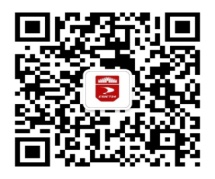 ★ 1. 通信与信息系统     ★2.信号与信息处理  ★  3.电磁场、微波及天线技术  ★  4. 计算机科学与技术、软件工程★  5. 电子科学与技术    ★  6.电子侦察与对抗技术★  7. 应用数学     ★  8.电子信息材料与元器件★  9. 数字电路、模拟电路设计等★ 10.模式识别、目标识别等★  11.微组装研究（微电子组装、电子封装等相关专业	）★ 12.环控设计（人机与环境工程、电子机械设计与仿真等相关专业）★  13.工艺技术（应用化学、材料工程、高分子材料与工程等专业）★  14.伺服控制（流体传动与控制等相关专业）★  15.大数据系统 （大数据科学与技术等相关专业）投递邮件主题和简历统一命为：“姓名+学校+专业+学历+岗位”地 址：江苏省南京市江宁区长青街30号邮  编：211153邮 箱：csic724hr@163.com电  话：025-87176750/6068联系人：王老师、李老师应聘须知：1、应聘需提交的材料：登记表、个人简历和本科至今成绩单复印件，上述材料请订成一册通过邮局寄送或扫描邮件；2、参加面试请携带有关证书及其它材料原件备查。中船重工集团第七二四研究所应聘人员登记表填表日期：姓名性别性别出生年月出生年月照  片籍贯民族民族政治面貌政治面貌照  片身高健康状况健康状况婚姻状况婚姻状况照  片已获计算机等级已获计算机等级已获计算机等级外语等级（语种、分数）外语等级（语种、分数）外语等级（语种、分数）外语等级（语种、分数）外语等级（语种、分数）外语等级（语种、分数）照  片联系电话联系地址联系地址联系地址照  片从大学以上起学历学校名称学校名称学校名称学校名称所学专业所学专业所学专业所学专业入校时间（年、月）入校时间（年、月）入校时间（年、月）毕业时间（年、月）学位（学术型或专业型）从大学以上起学历从大学以上起学历从大学以上起学历简历(不包括实习)工作单位工作单位工作单位工作单位工作单位工作单位工作单位工作单位参加工作时间参加工作时间参加工作时间参加工作时间参加工作时间简历(不包括实习)简历(不包括实习)家庭成员状况（兄弟姐妹写全）称谓姓 名姓 名年龄年龄年龄所在地所在地所在地所在地工作或学习单位工作或学习单位工作或学习单位家庭成员状况（兄弟姐妹写全）家庭成员状况（兄弟姐妹写全）家庭成员状况（兄弟姐妹写全）家庭成员状况（兄弟姐妹写全）硕士或博士期间研究方向硕士或博士期间研究方向硕士或博士期间研究方向硕士或博士期间研究方向简述专长获奖情况留学或出国/境经历（时间、地点）：没有请填无留学或出国/境经历（时间、地点）：没有请填无留学或出国/境经历（时间、地点）：没有请填无留学或出国/境经历（时间、地点）：没有请填无留学或出国/境经历（时间、地点）：没有请填无留学或出国/境经历（时间、地点）：没有请填无留学或出国/境经历（时间、地点）：没有请填无留学或出国/境经历（时间、地点）：没有请填无留学或出国/境经历（时间、地点）：没有请填无留学或出国/境经历（时间、地点）：没有请填无留学或出国/境经历（时间、地点）：没有请填无留学或出国/境经历（时间、地点）：没有请填无留学或出国/境经历（时间、地点）：没有请填无留学或出国/境经历（时间、地点）：没有请填无本人承诺所提供的求职信息均为真实，如有虚假，自行承担后果（包括解除合同）。承诺人签字：证明老师姓名及联系方式：本人承诺所提供的求职信息均为真实，如有虚假，自行承担后果（包括解除合同）。承诺人签字：证明老师姓名及联系方式：本人承诺所提供的求职信息均为真实，如有虚假，自行承担后果（包括解除合同）。承诺人签字：证明老师姓名及联系方式：本人承诺所提供的求职信息均为真实，如有虚假，自行承担后果（包括解除合同）。承诺人签字：证明老师姓名及联系方式：本人承诺所提供的求职信息均为真实，如有虚假，自行承担后果（包括解除合同）。承诺人签字：证明老师姓名及联系方式：本人承诺所提供的求职信息均为真实，如有虚假，自行承担后果（包括解除合同）。承诺人签字：证明老师姓名及联系方式：本人承诺所提供的求职信息均为真实，如有虚假，自行承担后果（包括解除合同）。承诺人签字：证明老师姓名及联系方式：本人承诺所提供的求职信息均为真实，如有虚假，自行承担后果（包括解除合同）。承诺人签字：证明老师姓名及联系方式：本人承诺所提供的求职信息均为真实，如有虚假，自行承担后果（包括解除合同）。承诺人签字：证明老师姓名及联系方式：本人承诺所提供的求职信息均为真实，如有虚假，自行承担后果（包括解除合同）。承诺人签字：证明老师姓名及联系方式：本人承诺所提供的求职信息均为真实，如有虚假，自行承担后果（包括解除合同）。承诺人签字：证明老师姓名及联系方式：本人承诺所提供的求职信息均为真实，如有虚假，自行承担后果（包括解除合同）。承诺人签字：证明老师姓名及联系方式：本人承诺所提供的求职信息均为真实，如有虚假，自行承担后果（包括解除合同）。承诺人签字：证明老师姓名及联系方式：本人承诺所提供的求职信息均为真实，如有虚假，自行承担后果（包括解除合同）。承诺人签字：证明老师姓名及联系方式：